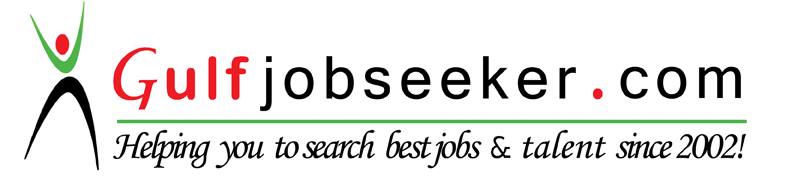 Contact HR Consultant for CV No: 291038E-mail: response@gulfjobseekers.comWebsite: http://www.gulfjobseeker.com/employer/cvdatabasepaid.phpSIR/MADAM;An Ever- desirous to practice my profession and earn worthy experience in the field of nursing. I am applying for any position or Nurse in your good institution that I may be qualify and be part for delivering effective and efficient health services.I am presently residing in Villa 81 IraniSabiaJumeirah Dubai. Graduated at the University of Northern Philippines with the Degree of Bachelor of Science in Nursing. I passed the Local Board Examination of Nursing, the humility possesses the qualification of good and productive nursing  attendant in the said Institute. I passed the Dubai health authority exam as Assistant Rn.I am more than willing to come for interview at our most convenient time.Hoping my application will merit our most favorable consideration, giving me the opportunity to be molded as an active and productive nurse.Thank you very much and God bless.PROFESSIONAL OBJECTIVE:To obtain a responsible and challenging position where my education would have valuable application, expand my knowledge and other opportunities for personal and professional growth.  ACADEMIC QUALIFICATIONS*PROFESSIONAL LICENSE >Board Passer –(Philippine Licensure Examination 2006)*DHA LICENSE >ASSISSTANT RNWORK EXPERIENCE:NurseAngels of Medical CareDubai, United Arab EmiratesMay 2014 to PresentNurseMagsingal District HospitalMagsingal, Ilocos SurJanuary 2, 2011 – January 31, 2013Gabriela Silang General Hospital Tamag, Vigan City, Ilocos Sur01 July 2006- 30 July 2009DUTIES & RESPONSIBILITIES:Special ward- Emergency RoomRender service or nursing care anywhere and to anyone who needs their helpProvides initial care and treatment to emergency or trauma patients, those who are severely ill or injured and need immediate attentionProvides initial assessments that are passed on to emergency room doctors and other physiciansProvide care and make accurate assessments in high-stress and possibly life threatening situationsSolely responsible for monitoring the well-being of the patientAssess patient status and notify physicians of clinical changesInteract with departments regarding patient careEducate patients/families on health care needs, conditions, options etc.Maintained patient charts and confidential filesSEMINARS:Concept of loss: Death & DyingCommunicable Disease Awareness: Avian Flu & MeningococcemiaSeminar on Intravenous Therapy Philippine National Red CrossFirst Aid TrainingBasic Life SupportPhilippine Nurses Association(PNA) MemberEDUCATION: University of Northern PhilippinesTamag, Vigan City, Ilocos SurGraduated - Associate in Health Science Education2002 - 2004University of Northern PhilippinesTamag, Vigan City, Ilocos SurGraduated - (Bachelor Degree – Bachelor of Science in Nursing)2004- 2006University of Northern PhilippinesGraduated – Secondary1998 – 2002University of Northern PhilippinesGraduated – Primary1992 - 1998	SKILLS:Computer Literate (MS Office, Knowledgeable in surfing the internetProficient in both oral and written communicationCostumer serviceLANGUAGES SPOKEN:English (fluent)Basic Arabic		Tagalog (mother tongue)CHARACTER REFERENCES:		As per request